Аннотация игрового набораВоспитатель МБДОУ Д/сада №17 «Кунчээн» Захарова Елизавета ПетровнаШахматы - одна из самых увлекательных настольных игр. Она не только очень интересна, но также весьма полезна для развития логики. Именно поэтому начинать обучение детей игре в шахматы нужно как можно раньше. Педагоги и психологи утверждают, что любую информацию малыши лучше всего усваивают во время игры. Именно поэтому шахматы для детей являются прекрасным способом зарождению логического мышления и развития всех психологических новообразований детей дошкольного возраста. Эта древняя игра прекрасно дисциплинирует. Она учит малышей следить за ходом своих мыслей, выстраивать стратегию, планировать все на шаг вперед и твердо идти к своей цели.Название игры: Настольный набор дидактических игр «Чудеса шахматного сундука».Тип игры: Настольная игра.  Цель дидактического игрового набора: Обучение детей принципам шахматной игры через дидактические игры и упражнения, формировать интерес к древней и мудрой игре.Задачи: - формировать устойчивый интерес к игре в шахматы;- способствовать освоение детьми основных шахматных понятий: шахматная доска, шахматное поле, шахматные фигуры, ход фигуры, начальная позиция, шахматная нотация, ценность шахматных фигур;- развивать логическое мышление, мелкую моторику, внимание, память, наблюдательность, усидчивость;- познакомить с правилами поведения партнеров во время шахматной игры, учить детей во время шахматной партии действовать в соответствии с этими правилами от начала партии до конца.Целевая аудитория игры: для детей от 3 лет, для детского сада и для семьи, для начинающих взрослых.Количество игроков: демонстрация материала и отдельные игры для подгруппы и группы детей, индивидуальные занятия 1-2 детей.                                   Содержание дидактического игрового набора «Чудеса шахматного сундука»    В деревянном сундуке в специальных ячейках расположены группки игровых наборов, по начальному обучению игре в шахматы: 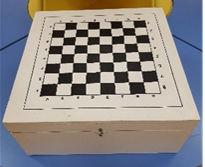 Шахматные фигуры-32 шт.;Фишки зеленые, красные, синие, желтые;Мешочек из ткани;Доска с шестью шахматными фигурками-пазлами;Шахматные тренажеры с фигурками «Ходы фигур» – 6 шт.;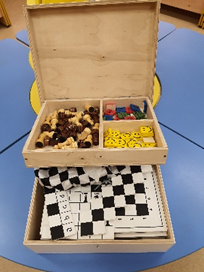 Линии «Горизонталь», «Вертикаль», «Диагональ», «Центр»;«Шахматная лесенка» Все элементы игры «Чудеса шахматного сундука» выполнены из дерева, отшлифованы и покрыты безопасной краской, имеется мешочек из тканевого материала.Организация и руководство дидактическим игровым набором по темам: 1.Тема «Шахматные фигуры» - для игры используется из набора мешочек, шахматные фигуры, деревянная доска с шестью углублениями в форме шахматных фигур, а на ней съемные деревянные, плоскостные шахматные фигуры, разделенные на 2-3 части.Задачи: закрепить названия шахматных фигур, учить понимать связь между отдельными частичками и целым, развитие логического мышления, мелкой моторики, внимания, памяти, воображения.Игровое упражнение «Какая фигура спряталась?» - в ряд расставляются несколько шахматных фигур, белых и черных; дети должны запомнить эти фигуры. Затем педагог просит детей закрыть глаза и в это время убирает одну или 2 фигуры – дети должны сказать какой фигуры не стало.Игровое упражнение «Чудесный мешочек» - ребёнок, опустив руку в мешочек и нащупав одну из фигур, угадывает название фигуры.Игровое упражнение «Сложи фигуру» - дети должны подобрать на углублениях доски части так, чтобы получилась целая шахматная фигура.2. Тема «Шахматная доска» - в этой игре используются деревянные квадратные фишки зеленых, красных, синих цветов с цифрами от 1-8 и латинскими буквами a,b,c,d,e,f,g,h, желтые квадратные фишки «Смайлики», отдельные цельные демонстрационные плоскостные детали  - «Горизонталь», «Вертикаль», «Диагональ», также квадрат из четырех полей «Центр» шахматной доски с черными белыми полями, крышка сундука «Крышка-шахматная доска»Задачи: формировать умение у детей ориентироваться на шахматной доске; познакомить с понятиями «Вертикаль», «Горизонталь», «Диагональ», «Центр шахматной доски»; «Белыми - черными полями», их чередованием.   До выполнения игровых упражнений детей знакомим с шахматной доской, демонстрируя «Крышку – шахматную доску», линии шахматной доски (показ демонстрационных цельных плоскостных линий - с белыми и черными полями «Вертикаль», «Диагональ», «Горизонталь», «Центр»).Игровое упражнение: «Выложи вертикаль», «Диагональ», «Горизонталь», «Центр».«Вертикаль» - ребенку предлагается на «Крышке - шахматной доски» выкладывать фишки зеленого цвета по очереди, заполняет одну из горизонталей шахматной доски.«Диагональ» - То же самое, но заполняется, но одна из вертикальных линий шахматной доски красными фишками.«Горизонталь» - То же самое, но заполняется одна из диагоналей шахматной доски синими фишками. «Центр шахматной доски» - ребенок заполняет центр шахматной доски желтыми «фишками-смайликами», его образуют четыре поля в центре. Второй вариант игры - для закрепления темы детям предлагается располагать на шахматной доске цельные плоскостные линии – «Горизонталь», «Вертикаль», «Диагональ, «Центр».3. Тема «Шахматная нотация» - этой игре используется - «крышка - шахматная доска» и деревянные квадратные фишки с латинскими буквами - a,b,c,d,e,f,g,h  и цифрами от 1-8 из набора.Задачи: научить детей ориентироваться на шахматной доске; понимать шахматную нотацию, упражнять в назывании вертикалей латинскими буквами (a,b,c,d,e,f,g,h), горизонталей с цифрами 1, 2, 3, 4, 5, 6, 7, 8; развивать логическое мышление, внимание, произвольное внимание, пространственное воображение, усидчивость, мелкую моторику пальцев.Игровое упражнение: «Какой буквы не хватает?» - фишки с буквами алфавита располагаются на столе в ряд так, как они расположены на шахматной доске. Затем несколько букв из этого ряда убирается и ребенку предлагается угадать недостающие буквы и поставить их на место. Игровое упражнение «Найди адрес» - дети получают по несколько фишек с указанием «адреса» поля: необходимо поставить фишки на соответствующие им поля шахматной доски.4. Тема «Начальная положение шахматных фигур» - используются тканевый мешочек в клетку и шахматные фигуры из набора.Задачи: закреплять знание детей о начальном расположении фигур, развитие у детей логического мышления, мелкой моторики, внимания, памяти, воображения.Игровое задание «Чудесный мешочек» - ребёнок, опустив руку в мешочек и нащупав одну из фигур, угадывает название фигуры. Мешочек открывается если ребенок угадал фигуру. достает из мешочка и расставляет ее на то место, которое данная фигура занимает в начальной позиции.5. Тема «Передвижение шахматных фигур» - для этой игры используются шахматные доски тренажеры с ходами для каждой фигуры, на каждой шахматной доске имеются ходы- выемки шахматных фигур, на которых прикреплены фигуры можно их не снимая передвигать по дорогам-выемкам. Такие тренажеры имеются для каждой из шести фигур.Задачи: знакомить с правилами хода каждой из фигур, дать понять, что каждая из этих фигур ходит по шахматной доске по-своему; упражнять передвигать фигуры по специальным линиям-выемкам на шахматных тренажерах и запоминать ходы фигур, развивать логическое мышление, мелкую моторику, внимание, память. Игровое упражнение «Кто как ходит» - ребенку предлагается выбирать любую шахматную фигуру на шахматных тренажерах и передвигать фигуру по специальным линиям-выемкам при этом ребенок должен говорить по каким линиям ходит данная фигура. Например - «Ладья ходит по вертикальным и горизонтальным линиями» и т.д.6. Тема «Ценность шахматных фигур» - для игры достаем из набора деревянную шахматную лесенку, начерченную в столбики с клетками, количество клеток соответствует стоимости фигур, на верхней части каждого столбика нарисованы шахматные фигуры и фишки «Смайлики».Задачи: закреплять знания о фигурах и их ценностях, что пешки являются самыми слабыми фигурами, в них  оценивается стоимость других фигур, слон и конь - оцениваются каждый по 3 пешки: ладья - оценивается в 5 пешек; ферзь является самой сильной фигурой и стоит он целых 9 пешек; короля в пешках и других фигурах не считают - он бесценный, без него играть шахматную партию нельзя. Упражнять в назывании количественных и порядковых числительных. Игровое упражнение «Магазин шахматных фигур» - перед ребенком положить шахматные фигуры, шахматную лесенку, желтые фишки «Смайлики» из набора. Ребенку объяснить, чтобы купить фигуру в магазине нужно оплатить. Для этого ребенку предлагается положить деньги-желтые фишки на клетки столбика в шахматной лесенке для выбранной фигуры. После ребенок считает количество фишек на столбике которая соответствует стоимости фигур, таким образов ребенок покупает выбранную фигуру в магазине и закрепляет ценность фигур.   Когда дети уже познакомились с самой доской, фигурами идут упражнения с фигурами, далее учим немного техники и приемов игры, разбор ошибок.Используемая литература:1. Сухин И. Г. Волшебные фигуры, или Шахматы для детей 2–5 лет. – М.: Новая школа, 1994. 2. Сухин. И. Г. Задачи к курсу «Шахматы - школе»,  второй год обучения. – 2-е изд. – Обнинск: Духовное возрождение, 2015.3. Сухин И. Г. Шахматы для самых маленьких. – М.:  АСТ: Кладезь, 2015. 4. Сухин И.Г. Шахматы, первый год, или Там клетки черно-белые чудес и тайн полны: Учебник для начальной школы, первый год обучения. В 2-х частях. Часть 1.- 4-е изд. - Обнинск: – Обнинск: Духовное возрождение, 2012.